Curriculum Vitae  EditoringA+ArchDesign Istanbul Aydın University International Journal of Architecture and Design, 2015-..... 	http://www.aydin.edu.tr/tr-tr/arastirma/universite-yayinlari/akademik-sureli--	yayinlar/Documents/Mimarl%C4%B1k%20Dergsi%20Sayi%202.pdfArchitecture and Design Faculty E-Bulletin, 2015-.....	http://www.aydin.edu.tr/tr-tr/akademik/fakulteler/mimarlik/Pages/B%C3%BCltenler.aspxLandscape and Ecological Engineering-Editor,  http://www.springer.com/life+sciences/ecology/journal/11355/PSE?detailsPage=editorialBoardJournal Of Contemporary Urban Affairs (JCUA)/ http://ijcua.com/index.php/ijcua/editorial-board , Editorial Board, Girne American University, 14.01.2018-Journal of Urban and Landscape Planning — JULP, Editorial Board, ‘Ion Mincu’ University Publishing House, 29.12.2017-kerpiç '13 new generation earthen architecture : learning from heritage : proceedings for the third international conference proceding, Istanbul Aydin Universitykerpiç’16 Cultural Landscape: Rebuilding after Decay, International Conference, 17-18 December 2016, with Prof.Dr. Bilge Işık and Assist..Prof.Dr. Derya Güleç Özer, Istanbul, Turkey.Organizing International Conferences17.10.2017, kerpiç '16 Rebuilding after decay, Istanbul Aydın Üniversity26.11.2015-26.11.2015, kerpiç'15 Built Environment on Silk Road, Istanbul Aydın Üniversity11.09.2013-14.09.2013, kerpic ’13 - New Generation Earthen Architecture: Learning from Heritage, Istanbul Aydın UniversityReviewers Committe Member for JournalsJournal of Civil Engineering and Architecture, ISSN: 1934-7359 (Print); 1934-7367 (Online), David Publishing Company, New York, http://www.davidpublisher.org/Home/Journal/JCEAHERD: Health Environments Research & Design Journal, Published in Association with Center for Health Design, California, USA,  https://uk.sagepub.com/en-gb/eur/journal/herd-health-environments-research-design-journal-3#editorial-boardEnvironment and Natural Resources Research Journal, (ISSN 1927-0488  e-ISSN 1927-0496, The Canadian Center of Science and Education,  http://www.ccsenet.org/journal/index.php/enrr/about/editorialTeamScientific Research and Essays, Victoria Island, Lagos, NigeriaThe SAUC (Street Art & Urban Creativity) Scientific Journal,  https://www.urbancreativity.org/scientific-committee2.htmlInternational Scientific Committe Member for Congress and Conferences9-12 September  2018, 2018 ECLAS Conference ‘Landscapes of Conflict’., Paper Review Committee, Ghent, Belgium.7-10 October 2018, Design Communication Association Conference, Paper Review Committee, Ithaca, NewYork24-28 September 2018, CitiesAlive 2018: Brooklyn, Green Roofs For Healthy Cities, Brooklyn, New York 20-23 September 2018,[CO] Habitation Tactics, Imagining future spaces in architecture, city and landscape, Univerity POLIS, Tirana9-10 May 1018, The 1st International Conference on Contemporary Architecture and Urban Affairs (ICCAUA), Girne / Kyrenia, North Cyprus, http://www.iccaua.com/page/organizing-committee10-12 December.  PLEA 2018 (Passive and Low Energy), Honkong, Tokyo, http://www.plea2018.org/22-23 November, CAUMME (CONTEMPORARY ARCHITECTURE AND URBANISM IN THE MEDITERRANEAN AND THE MIDDLE EAST) PAUMME 2018, İstanbul,Turkey, http://www.bahcesehir.edu.tr/icerik/12371-caumme-paumme-2018-scientific-committee10-11 Februaray 2018, International Conference on Smart Cities and Urban Design (SCUD 2018), http://scud2018.com/list.asp?classid=12417.10.2017, kerpiç '16 Rebuilding after decay, Istanbul Aydın Üniversity, http://www.arkitera.com/etkinlik/3973/kerpic16Master ThesisGHORAB P. (2015). Evaluation of Street Furniture According to Basic Design Principles, Kent mobilyalarının temel tasarım ilkelerine göre değerlendirilmesi, İstanbul Aydın Üniversity/Architecture Department5. International book chapter5.1. Caymaz, G. F. Y., & Kul, K. K. (2021). An Assessment of Smart Urban Furniture Design: Istanbul Yildiz Technical University Bus Stop Case Study. In Smart Cities: A Data Analytics Perspective (pp. 297-319). Springer, Cham.5.2. Akbulut, A., & Caymaz, G. F. Y. (2020). Analyzing Site Security Design Principles in a Built Environment and Implication for Disaster Preparedness: The Case of Istanbul Sultanahmet Square, Turkey. In International Case Studies in the Management of Disasters. Emerald Publishing Limited.5.3.  Handbook of Research on Methods and Tools for Assessing Cultural Landscape Adaptation (An EcologicalAssessment Analysis: The Kanlidere River in North Cyprus) (2017) YÜCEL CAYMAZ GÖKÇEN FİRDEVS, BİLGE IŞIK, ZAFER CÖMERT NEVTER, IGI Global, Editor: Isabel Rosa, Joana Lopes, Ricardo Ribeiro, Ana Mendes, (pressing progress)5.4. Improving the Quality of Life for Dementia Patients through Progressive Detection, Treatment, andCare (Environmental Design for Alzheimer' s)(2017) YÜCEL CAYMAZ GÖKÇEN FİRDEVS, IGIGlobal, Editor: Jinglong Wu (Okayama University, Japan), Pages: 3535.5. Marketing the Green School: Form, Function, and the Future, Bölüm adı:(An Ecological Originated Designin Education Structures:A Case Study of an EducationCampus in Adana, Turkey ) (2015)., SİREL AYŞE,YÜCEL CAYMAZ GÖKÇEN FİRDEVS, IGI Global, Editor:Chan Tak C. ; Mense Evan G., Lane Kenneth E.; Richards Michael D., Pages: 400, ISBN:978-1-4666- 6312-15.6. Green Technology Applications for Enterprise and Academic Innovation, Bölüm adı:(Vertical Landscape Design) (2014)., YÜCEL CAYMAZ GÖKÇEN FİRDEVS, IGI Global, Editör:Ariwa Ezendu, Pages: 335, ISBN:978-1-4666-5166-1 5.7. Advances in Landscape Architecture, Bölüm adı:(Integrating Ecosytem Landscapes in Cityscape: Birds and Butterflies) (2013)., YÜCEL CAYMAZ GÖKÇEN FİRDEVS, Intech, Editör:Murat Özyavuz, ISBN:978-953-51-1167-25.8. Advances in Landscape Architecture, Bölüm adı:(Hospital Outdoor Landscape Design) (2013)., YÜCEL CAYMAZ GÖKÇEN FİRDEVS, Intech, Editör:Murat Özyavuz, ISBN:978-953-51-1167-25.9. Advances in Landscape Architecture, Bölüm adı:(Street Furniture and Amenities: Designing the User-Oriented Urban Landscape ) (2013)., YÜCEL CAYMAZ GÖKÇEN FİRDEVS, Intech, Editör: Murat Özyavuz, ISBN:978-953-51-1167-26.  Publications6.1. Scientific journal articles published in other international journals 1.  Caymaz Yücel, G. F.Y, & BAZARGAN, N. V. (2020). A Model Proposal to be Used In Evaluation of Urban Open Spaces: Istanbul Ortakoy Square Example. UXUC-User Experience & Urban Creativity Journal, 2(2), 6-21.2. Caymaz G.F.Y., Mohandespor S. (2019). Evaluation of Urban Park Design Criterias in the Case of Taraqi Park, Herat, Afghanistan. Journal of Architectural Research and Development (JARD), 3(4), 1-14., Doi: https://doi.org/10.26689/jard.v3i43. Caymaz G.F.Y.., Akarsu S. (2019). An Evaluation of Standards in Open Spaces for Mobility Impaired Users: The Example of Istanbul’s Çirpici Community Gardens. Journal of Architectural Research and Development, 3(6), 1-24., Doi: 10.26689/jard.v3i6.890,4. Caymaz, G. F. Y. (2019). The Effects of Built Environment Landscaping on Site Security: Reviews on Selected Shopping Centers in İstanbul. International Journal of Contemporary Urban Affairs, 3(1), 191-201.5. Caymaz, G. F. Y., Yardımlı, S., Turan, B. O., & Tarım, A. (2018). Wooden Structures within the Context of Parametric Design: Pavilions and Seatings in Urban Landscape. Journal of Architectural Research and Development, 2(3).6. Caymaz, G. F. Y. (2018). Assessment of Commuter Satisfaction in the Usage of Bus-Shelters: the Ataköy Zone 5 and Beşyol Metrobus Stops, Istanbul. Architecture and Urban Planning.7. Caymaz, G. F. Y., Türkdoğdu, H., Edgü, E., & Karaş, N. (2018). An Analysis of Primary School-AgedChildren’s Drawings and Their Play Area Preferences. US-China Education Review, 8(5), 221-232.8.Ghorab Peyman, Yücel Caymaz Gökçen Firdevs (2014). Evaluation of Street Furniture According to BasicDesign Principles. International Journal Of Electronics; Mechanical and Mechatronics Engineering9.  Determination of relationship among demographic variables and the perceptions of safety of urban park users:A case study in three different park in İstanbul, Turkey, Journal of Yaşar University, Number 12 Volume 3, İzmir,http://joy.yasar.edu.tr/makaleler.html.6.2. Scientific presentations presented at and published in the proceedings of international scientific conferencesBenefits of Urban Parks, Ecocity World Summit, 8th International Ecocity Conference, November 25 2009, İstanbulEvaluation Of Sociability Criterion As A Quality Component Of An Urban Park By Its Users In The Example Of Maçka Park, İstanbul, Living in Between - Being in Between, Girne American University,  Faculty of Engineering and Architecture, 25-27 April, Girne, North Cyprus.Determination of Water Types Features Used in Urban Open Spaces, International Symposium for Architect Sinan, Trakya University Faculty of Engineering&Architecture, Campus of Prof.r. Ahmet Karadeniz Sinan Hall, 10-11 April 2008, Edirne.Public Art in Public Places, Turkish Congress of Aesthetics / Türkiye Estetik Kongresi, Middle East Technical University (Orta Dogu Teknik Üniversitesi, ODTÜ), Bildiri Özetleri Kitapcığı, November 22-24, 2006, Ankara.Safety Concerns Issues For Park Users, Case Study In Zeytınburnu Waterfront Park In Istanbul,     1st International CIB Endorsed METU Postgraduate Conference, Middle East Technical University, Faculty of Architecture, Department of Architecture, Ankara, Turkey.Short Term Actions for Restructuring the Transport System in Istanbul After a Major Earthquake, Poster session, Group Works, ITU-IAHS International Conference on The Kocaeli Earthquake 17 August 1999, 2-5 Aralık, İTÜ, Maçka, İstanbul6.3.  Scientific articles published in refereed national journalsSetting quality criteria in city parks, 
İ.T.Ü. journal/a: Architecture, Planning, Design Series,  Cilt: 5, Number: 2, September 2006.http://www.itudergi.itu.edu.tr/tammetin/itu-a_2006_5_2_GF_Yucel.pdfDesign of Playgrounds for Children, İstanbul University Forest Faculty Journal, Serial B, Tome 55, Number 2, July 2005. Technical Notes- Research Reports, Importance of Maintenance in the Parks According to Users Satisfaction, Megaron,  YTU Journal of Faculty of Architecture E-Journal, Volume 2, Number 3, 2007, http://www.megaron.yildiz.edu.tr/yonetim/dosyalar/0203_MEGARON.pdf.	6.4.  Scientific presentations presented at and published in the proceedings of national scientific conferencesInvestigation of relation between general satisfaction and activities and uses in the city parks which is a part of urban landscape areas, Case study in Maçka Park, Landscape Architecturer 3. Congress, 22-25 November 2007, Antalya. Investigation of Urban Park’ Comfort and İmage, Case Study in Maçka, Ulus, Zeytinburnu Park in İstanbul in Turkey, TMMOB Istanbul City Symposium, Mimar Sinan University, September 13-14-15, 2007, İstanbul, Turkey.Determination of Recreational Capacity of Belgrat Forest, İstanbul, I. National City Forest Congress, 9-10-11 April 2004, Ankara, Istanbul, TURKEY.	6.5. Other presantationsFlorida, 2006 Epcot Flower and Garden Festival’ s Examples, Garden 2007, Rumeli Exhibition Center, Taksim, Istanbul.Decorative Gardens: Chelsea Flower Show 2006, Interior Design&Decorations Fair 2006, Rumeli Exhibition Center, Taksim, Istanbul.“Ligthing Equipments Examples Which Are Used In Open Spaces From The World, International Ligthing Installation and Building Automation Fair, Istanbul World Trade Center, Interlight 2005, Yeşilköy, Istanbul, TURKEY.Design Considerations of Open Space Ligthing, International Ligthing Installation and Building Automation Fair, İstanbul World Trade Center, Interlight 2004, Yeşilköy, Istanbul, TURKEY.Disability Standarts Requariments for Disabilities in Open Spaces, DISABLED’ 03, I.International Disabilities Congress, Military Museum, Exhibition and Congress Center, 13-15 June 2003, Harbiye, Istanbul, TURKEY.Disability Standarts Requariments for Disabilities in Open Spaces, DISABLED’ 03, I.International Disabilities Congress, Military Museum, Exhibition and Congress Center, 13-15 June 2003, Harbiye, Istanbul, TURKEY.Efteling Park in Holland, CNR Florist 2003 Fair, 12-16 March, Istanbul, TURKEY.	6.6.  Other PublicationsIssues to Consider for Accesible Parking Road Design In Park Areas, Architectural Materials magazine, Year: 2, Number: 14, Fall 2010.Urban Open Spaces Lighting Design Issues, Yapı Magazine, Number: 336, November 2009.Vertical Gardens, Yapı Magazine, Number: 330, May 2009.Design Requirements of Open Spaces, Recreational Areas and Pedestrian Routes for the Disabled, Yapı magazine, Number 322, September 2008, İstanbul.Butterfly House, Design Construction Magazine, Number: 267, April 2008, İstanbul.http://www.dizayn.com/267pdf/kelebek_evleri.pdfBicyle Parking Design, Design Construction Magazine, November 2007, İstanbul.Park Signing Design, Design Construction Magazine, December 2007, İstanbul.Water Features in Urban Open Spaces, Architectural Materials Magazine, Year: 2, Number: 6, Fall 2007.Butterfly Gardens, Maison Française Magazine, Year:12, Nunber:150, November 2007, İstanbul.Park Areas Lighting, Light World, Lighting Industry Magazine, October-November 2007, İstanbul.Indoor Plants Maintenance Guide,Maison Française Magazine, Year:12, Number:149, October 2007, İstanbul.Dog Park Design, Design Construction Magazine, August 2007, İstanbul.Hanging Baskets, Ecology Magazin, Number: 15,  July – September 2007, İzmir.http://www.ekolojimagazin.com/?s=magazin&id=276Roll Grass, Maison Française Magazine, Year:12, Number : 145, June 2007, İstanbul.Garden Fences, Architectural Materials magazine, Year: 2, Number: 4, Spring 2007.Show Gardens, The Chealsea Flower Show, Yapı magazine, Number 306, May 2007.Japan Pruning Art, Bonsai, Maison Française magazine, Year:12, Number: 144, May 2007, İstanbul.Bird Gardens, Maison Française magazine, Year:12, Number:143, April 2007.Bonsai ve Topiary Arts and Uses of them in İstanbul  City, İstanbul Municipality Press, 2007, İstanbul.Quality in the Design Of Urban Parks, Architect Magazine, March-April 2007, Ankarahttp://old.mo.org.tr/mimarlikdergisi/index.cfm?sayfa=mimarlik&DergiSayi=52&RecID=1297Ligthing Use and Design in the City, Professional Ligthing Design Türkiye, Architectural Lighting Design magazine, Number 12, 2007.Design of Waste Receptacles Used in Open Areas, Architectural Materials magazine, Year: 2, Number: 3, Winter 2007.Zen Gardens, Maison Française Magazine, Year:12, Number:141, February 2007Kinetic Wind Sculpture, Yapı Magazine, Number 301, December 2006Using Outdoor Furniture in Public Open Spaces, Ege Architecture Magazine, Number 59,    Year: 16, 2006/4. İzmir, http://www.izmimod.org.tr/egemim/59/26-29.pdf.Sand Sculpture Art, Yapı Magazine, Number 299, October 2006.Bird Houses, Yapı Magazine, Number 297, August 2006.Moveable Chairs, Yapı Magazine, Number 295, June 2006.Open Space Lighting Techniques Used in Landscape Design, TMMOB Landscape Architecture Chamber İstanbul Area Department, 2006/1.Flower Clocks, Yapı Journal, Number 292, March 2006, Monthly Architecture, Culture and Art Magazine, Istanbul, TURKEY.Pocket Parks, Tasarım Journal, Number 159, March 2006, Architecture, Interior Design, Vısual Art Magazine, Istanbul, TURKEY.Planting Open Areas, Yapı magazine, Number 270, May 2004, Monthly Architecture, Culture and Art Magazine, İstanbul, TURKEY. Seating Elements to be used in open – air layouts, Yapı magazine, Number 266, January 2004, Monthly Architecture, Culture and Art Magazine, İstanbul, TURKEY.Ice Sculpture”, Manuscripts, Yapı magazine, April 2007, http://www.yapidergisi.com/makaleicerik.aspx?MakaleNum=29.7.    Projects“Lefkoşa River Natural Park” Recreation, Cyprus International University, 2010-2011.Ümraniye Hospital Landscape Application Project, 2009.Toki Halkalı Güneşpark House Landscape Application Project, 2008.İstanbul – Bakırköy Courthouse Landscape Application Project , 2007.Fatih Animal Hospital Landscape Application Project, 2007.Zeytinburnu Social Facilities Landscape Application Project, 2007.MİT Yeşilköy Instution Landscape Application Project, 2007Yeşilköy Air Force Academy Landscape Application Project, 2007Florya Area Landscape Application Project, 2006Florya Social Facilities Landscape Application Project, 2006Florya Coastal Park Landscape Application Project, 2006Piyale Paşa Mosque Landscape Application Project, 2006Florya Social Facilities Open Wedding Area Landscape Application Project, 2006Yeşilköy Coastal Regulation Landscape Application Project, 2005İsteks WeaversIndustrial EstateLandscape Application Project, İkitelli, Eylül-Kasım 2003Nur–i Osmaniye and around Landscape Application Project, 2003Different Villa Landscape Application Project8.   Administrative Tasks       2017- ......Education Quality Commission Architecture and Design Faculty representative       2015- ...... International relations Architecture and Design Faculty representative2016-2017 Industrial Design Department Department of president 2015-2016 Industrial Design Department Department of vice president 2008-2009 Chamber of Landscape Architects of İstanbul,Vice-President of ContestsCommission2009-2010 Cyprus International University ArchitectureInternshipCoordinator9.  Membership in scientific and professional organisations	Chamber of Landscape Architects of İstanbul10.  Courses given  at undergraduate and graduate level in the last two years Introduction to Landscape Architecture and Urban DesignBasic DesignEnvironment and Human FactorsStreet FurnitureUrban Design and Landscape ArchitectureLandscape Applications in Ecological Architecture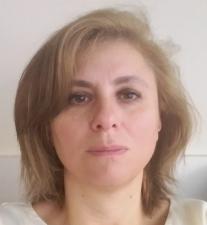 1.  Name and Surname:Gökçen Firdevs Yücel2.  Date of Birth: 7.10.19733.  Academic Title:Asst.Prof.Interest Areas:Landscape Planning, Landscape Design, Recreation Planning, Environmental Perception, Urban Aesthetic, Street Furniture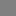 4.   Education4.   Education4.   Education4.   EducationDegreeAreaUniversityYearBachelorLandscape ArchitectureIstanbul University1995MasterLandscape PlanningIstanbul Technical University1998DoctoryLandscape PlanningIstanbul Technical University2006Instructor Interior Architecture and Environmental DesignIstanbul Commerce University2009Asst.Prof.Architecture DepartmentCyprus International University2010Asst.Prof.Architecture Departmentİstanbul AydınUniversity2012Asst.Prof.Industrial Product Design Head of Department Headingİstanbul AydınUniversity2017Assoc.Prof.Dr. Architecture                        Co- Head of Deparment İstanbul Aydın University2021